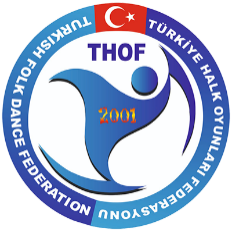 Yetkin olduğunuz yöreye/yörelere ait Bilgi FormatıYörenin Adı :					Hakemin Adı Soyadı :GİYSİKADIN GİYSİLERİ

1.BAŞA GİYİLENLER (Maddeler halinde, açıklayarak yazınız)A- GİYİLENLER 	B- ÖRTÜLENLER	
2.BEDENE GİYİLENLER A-İÇ GİYİM (Maddeler halinde, açıklayarak yazınız)B-DIŞ GİYİM (Maddeler halinde, açıklayarak yazınız)3.ALTA GİYİLENLER (Maddeler halinde, açıklayarak yazınız)
4. AYAĞA GİYİLENLER (Maddeler halinde, açıklayarak yazınız)5. TAKILAR (Maddeler halinde, açıklayarak yazınız)ERKEK GİYSİLERİ

1.BAŞA GİYİLENLER (Maddeler halinde, açıklayarak yazınız)A- GİYİLENLER	B- ÖRTÜLENLER
2.BEDENE GİYİLENLER A-İÇ GİYİM (Maddeler halinde, açıklayarak yazınız)B-DIŞ GİYİM (Maddeler halinde, açıklayarak yazınız)3.ALTA GİYİLENLER (Maddeler halinde, açıklayarak yazınız)
4. AYAĞA GİYİLENLER (Maddeler halinde, açıklayarak yazınız)5. TAKILAR (Maddeler halinde, açıklayarak yazınız)MÜZİKYörenizdeki müzik türleri,Yörenizdeki müziklerin ritmik yapısı (zamansal) hakkında bilgiler,Oyunlara eşlik eden, başlıca enstrümanlar (kapalı mekan/açık mekan)OYUNYörenizdeki Oyunların türleri,Yörenizdeki Oyunların oynanış formları,Yörenizdeki Oyunların bölümleri,Yörenizdeki Oyun isimleri,Kadın oyunlarıErkek oyunlarıKarma oyunlar